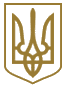 КАБІНЕТ МІНІСТРІВ УКРАЇНИПОСТАНОВАвід 14 травня 2008 р. N 444КиївПитання ввезення на митну територію України енергозберігаючих матеріалів, обладнання, устаткування та комплектуючихІз змінами і доповненнями, внесеними
 постановами Кабінету Міністрів України
 від 10 листопада 2008 року N 1001,
 від 18 лютого 2009 року N 132,
 від 10 квітня 2009 року N 399,
від 3 вересня 2009 року N 966,
від 18 листопада 2009 року N 1402,
від 25 листопада 2009 року N 1275,
від 6 січня 2010 року N 45,
від 17 лютого 2010 року N 168,
 від 14 червня 2010 року N 595
(враховуючи зміни, внесені постановою Кабінету
 Міністрів України від 18 серпня 2010 року N 738),
від 30 червня 2010 року N 542,
 від 30 липня 2010 року N 682,
 від 24 січня 2011 року N 36,
 від 9 лютого 2011 року N 80,
 від 11 травня 2011 року N 470,
 від 23 листопада 2011 року N 1219,
 від 28 листопада 2011 року N 1246,
 від 30 листопада 2011 року N 1264
Відповідно до статті 19 Закону України "Про Єдиний митний тариф" тапункту 197.16 статті 197 Податкового кодексу України Кабінет Міністрів України постановляє:(вступна частина у редакції постанови
 Кабінету Міністрів України від 03.09.2009 р. N 966,
 із змінами, внесеними згідно з постановою
 Кабінету Міністрів України від 24.01.2011 р. N 36)
1. Установити, що:1) суб'єкти господарювання, що ввозять на митну територію України енергозберігаючі матеріали, обладнання, устаткування та комплектуючі вироби (далі - товари), які відповідно до пунктів "ч" і"щ" частини першої статті 19 Закону України "Про Єдиний митний тариф" звільняються від сплати ввізного мита, а також здійснюють операції з ввезення таких товарів на митну територію України, які відповідно до підпунктів 197.16.1 і 197.16.2 пункту 197.16 статті 197 Податкового кодексу України звільняються від обкладення податком на додану вартість, подають Міністерству економічного розвитку і торгівлі:(абзац перший підпункту 1 пункту 1 із змінами, внесеними
 згідно з постановами Кабінету Міністрів України від 24.01.2011 р. N 36,
 від 09.02.2011 р. N 80)
заяву про звільнення від обкладення податком на додану вартість товарів, що плануються до ввезення на митну територію України, та сплати ввізного мита із зазначенням найменування товарів, їх коду згідно з УКТЗЕД (у разі, коли передбачається ввезення комплектних об'єктів, - із зазначенням найменування таких об'єктів та їх коду згідно з УКТЗЕД), кількості та вартості;(абзац другий підпункту 1 пункту 1 у редакції
 постанови Кабінету Міністрів України від 09.02.2011 р. N 80)засвідчену в установленому порядку копію зовнішньоекономічного контракту (договору) на постачання товару або іншого документа, який є підставою для ввезення товару на митну територію України;інформацію про прогнозований прибуток суб'єкта господарювання (із зазначенням обов'язкових платежів до державного бюджету);
висновок державної експертизи з енергозбереження про відповідність проекту, за яким ввозяться товари, вимогам нормативно-правових актів і нормативно-технічних документів у сфері енергозбереження із зазначенням найменування товарів, їх коду згідно з УКТЗЕД (у разі, коли передбачається ввезення комплектних об'єктів, - із зазначенням найменування таких об'єктів та їх коду згідно з УКТЗЕД);(абзац п'ятий підпункту 1 пункту 1 у редакції
 постанови Кабінету Міністрів України від 09.02.2011 р. N 80)документ, який підтверджує зобов'язання суб'єкта господарювання щодо застосування ввезених товарів лише для власного виробництва з відповідним обґрунтуванням та розрахунками;висновок відповідного міністерства чи іншого центрального органу виконавчої влади про те, що товари з аналогічними якісними показниками не виробляються в Україні;2) Міністерство економічного розвитку і торгівлі з урахуванням пропозицій центральних органів виконавчої влади готує проект рішення Кабінету Міністрів України про внесення змін до переліку товарів і в установленому порядку надсилає його на розгляд Кабінету Міністрів України;(підпункт 2 пункту 1 із змінами, внесеними згідно з
 постановами Кабінету Міністрів України від 24.01.2011 р. N 36,
 від 09.02.2011 р. N 80)3) суб'єкти господарювання, що ввезли товари згідно із затвердженим у встановленому порядку переліком, подають протягом трьох років щомісяця до 5 числа наступного періоду митному органу, який здійснив оформлення товарів, звіт про використання товарів за призначенням у трьох примірниках, два з яких з відміткою про прийняття товарів надсилаються митним органом щомісяця до 13 числа наступного періоду податковому органу за місцем реєстрації суб'єкта господарювання і Державному агентству з енергоефективності та енергозбереження. Форма звіту розробляється та затверджується Державною митною службою за погодженням зДержавною податковою службою;(підпункт 3 пункту 1 із змінами, внесеними згідно з
 постановою Кабінету Міністрів України від 09.02.2011 р. N 80)4) митний орган за місцем реєстрації суб'єкта господарювання та Державне агентство з енергоефективності та енергозбереження здійснюють в установленому порядку контроль за використанням ввезених на митну територію України товарів за призначенням.(підпункт 4 пункту 1 із змінами, внесеними згідно з
 постановою Кабінету Міністрів України від 09.02.2011 р. N 80)
У разі виявлення факту порушення вимог щодо цільового використання товарів митний орган, що здійснив оформлення товарів, надсилає відповідну інформацію органові державної податкової служби за місцем реєстрації суб'єкта господарювання для стягнення несплачених сум податку на додану вартість, ввізного мита та пені відповідно до пункту 197.16 статті 197 Податкового кодексу України та статті 19 Закону України "Про Єдиний митний тариф".(абзац пункту 1 у редакції постанови Кабінету
 Міністрів України від 11.05.2011 р. N 470)(пункт 1 у редакції постанови Кабінету
 Міністрів України від 03.09.2009 р. N 966)2. Затвердити перелік енергозберігаючих матеріалів, обладнання, устаткування та комплектуючих, що звільняються від ввізного мита та операції з увезення яких на митну територію України звільняються від обкладення податком на додану вартість (додається).(пункт 2 із змінами, внесеними згідно з постановами
 Кабінету Міністрів України від 03.09.2009 р. N 966,
 від 24.01.2011 р. N 36)3. Ця постанова набирає чинності з дня опублікування.Інд. 37ЗАТВЕРДЖЕНО
постановою Кабінету Міністрів України
від 14 травня 2008 р. N 444 

ПЕРЕЛІК
 енергозберігаючих матеріалів, обладнання, устаткування та комплектуючих, що звільняються від ввізного мита та операції з увезення яких на митну територію України звільняються від обкладення податком на додану вартість(назва із змінами, внесеними згідно з постановою
 Кабінету Міністрів України від 24.01.2011 р. N 36)____________
* Переведення кількості сонячних модулів, що постачаються, з Вт-пік до штук здійснюється за фактом їх митного оформлення за формулою: вартість одного сонячного модуля дорівнює Pmaxх 2,304, де Pmax - максимальна потужність, зазначена виробником для конкретного типу такого модуля.** Допускається коливання сумарної кількості Вт-пік на +/-1. При цьому загальна вартість сонячних модулів залишається фіксованою.(перелік із змінами, внесеними згідно з постановами
 Кабінету Міністрів України від 10.11.2008 р. N 1001,
 від 18.02.2009 р. N 132,
 від 10.04.2009 р. N 399,
від 03.09.2009 р. N 966,
від 18.11.2009 р. N 1402,
від 25.11.2009 р. N 1275,
від 06.01.2010 р. N 45,
від 17.02.2010 р. N 168,
 від 14.06.2010 р. N 595
(враховуючи зміни, внесені постановою Кабінету
 Міністрів України від 18.08.2010 р. N 738),
від 30.06.2010 р. N 542,
від 30.07.2010 р. N 682,
 від 24.01.2011 р. N 36,
 від 09.02.2011 р. N 80,
від 11.05.2011 р. N 470,
 від 23.11.2011 р. N 1219,
 від 28.11.2011 р. N 1246,
від 30.11.2011 р. N 1264)____________Прем'єр-міністр України Ю. ТИМОШЕНКО Код згідно з УКТЗЕД Найменування товару 8479 89 98 90 Безперервний травильний агрегат 8417 80 80 00 Установка регенерації соляної кислоти 8424 30 90 10 Обладнання з приймання (здрібнення та сушіння) та вдування пиловугільного палива у доменні печі з системою "Oxy-Coal" 8502 39 91 00 Турбогенератори 8404 10 00 Економайзер ECOL 8449 00 00 00 Комплексна лінія для виготовлення голкопробивних нетканих матеріалів з максимальною шириною кінцевого продукту 5,3 метра 8502 39 91 00 Електростанція комбінованого циклу 8418 99 10 00 Продукційний випарювач 8477 80 19 00 Лінія для виробництва вспіненої XPS плити JGXPS 135/150 8417 80 20 00 Піч для варки скла 8502 31 90 00 Позицію виключено 8502 39 91 00 Міні-електростанція. Турбогенераторна установка 6806 90 00 00 Теплоізоляційні водовідштовхуючі плити Duraboard CTWR 1000 х 1250 х 12 міліметрів 8474 80 90 00 Обладнання для сортування, просіювання, сепарації, промивання, подрібнення, розмелювання, змішування або перемішування ґрунту, каміння, руд чи інших мінеральних копалин у твердому (включаючи порошкоподібний та пастоподібний) стані;
обладнання для агломерації, формування або відливання твердого мінерального палива, керамічних паст, незатверділого цементу, гіпсових матеріалів або інших мінеральних речовин у вигляді порошку або пасти; машини формувальні для виробництва піщаних ливарних форм:
- інше обладнання:
-- інші 8417 10 00 00 Печі та горни промислові або лабораторні, включаючи сміттєспалювачі, неелектричні:
- печі та горни для випалювання, виплавляння або іншого термічного оброблення піритових руд або руд металів 8455 21 00 00 Стани прокатні та валки до них:
- інші стани прокатні:
-- стани гарячої прокатки або комбіновані стани гарячої і холодної прокатки 8502 39 91 00 Електрогенераторні установки та обертові електричні перетворювачі:
- інші електрогенераторні установки:
-- інші:
--- інші:
---- турбогенератори 8414 59 90 00 Насоси повітряні або вакуумні, повітряні або інші газові компресори та вентилятори; вентиляційні або рециркуляційні витяжні ковпаки або шафи з вентилятором, з фільтром або без нього:
- вентилятори:
-- інші:
--- інші:
---- інші 8501 53 99 00 Двигуни та генератори, електричні (крім електрогенераторних установок):
- інші двигуни змінного струму багатофазні:
-- потужністю понад 75 кВт:
--- інші:
---- інші, потужністю:
----- понад 750 кВт 8414 80 29 00 Насоси повітряні або вакуумні, повітряні або інші газові компресори та вентилятори; вентиляційні або рециркуляційні витяжні ковпаки або шафи з вентилятором, з фільтром або без нього:
- інші:
-- інші:
--- турбокомпресори:
---- багатоступінчасті 8501 53 99 00 Двигуни та генератори, електричні (крім електрогенераторних установок):
- інші двигуни змінного струму багатофазні:
-- потужністю понад 75 кВт:
--- інші:
---- інші, потужністю:
----- понад 750 кВт 8455 21 00 00Позицію виключено 8455 21 00 00 Позицію виключено 8421 39 51 00 Позицію виключено 8454 10 00 10 Конвертери, ливарні ковші і виливниці та ливарні машини, призначені для використання в металургії або ливарному виробництві:
- конвертери:
-- місткістю 130 - 300 тонн 8454 30 90 00 Конвертери, ливарні ковші і виливниці та ливарні машини, призначені для використання в металургії або ливарному виробництві:
- машини ливарні:
-- інші 8421 39 51 00 Позицію виключено 8405 10 00 00 Позицію виключено 8414 80 29 00 Позицію виключено 8471 49 90 00 Позицію виключено 8414 80 71 00 Позицію виключено 8514 30 99 00 Печі та камери промислові або лабораторні, електричні (включаючи індукційні або діелектричні); інше промислове або лабораторне обладнання для термічного оброблення матеріалів, індукційне або діелектричне:
- інші печі та камери:
-- інші:
--- інші 8501 53 99 00 Двигуни та генератори, електричні (крім електрогенераторних установок):
- інші двигуни змінного струму багатофазні:
-- потужністю понад 75 кВт:
--- інші:
---- інші, потужністю:
----- понад 750 кВт 8413 70 80 00 Позицію виключено 8419 60 00 00 Позицію виключено 8406 82 19 00 Позицію виключено 8501 64 00 00 Позицію виключено 8514 30 99 00 Позицію виключено 8406 82 19 00 Позицію виключено 8474 20 90 00 Обладнання для сортування, просіювання, сепарації, промивання, подрібнення, розмелювання, змішування або перемішування ґрунту, каміння, руд чи інших мінеральних копалин у твердому (включаючи порошкоподібний та пастоподібний) стані; обладнання для агломерації, формування або відливання твердого мінерального палива, керамічних паст, незатверділого цементу, гіпсових матеріалів або інших мінеральних речовин у вигляді порошку або пасти; машини формувальні для виробництва піщаних ливарних форм:
- машини для подрібнення або розмелювання:
-- інші 8424 30 90 10 Механічні пристрої (з ручним керуванням або без нього) для розбризкування або розпилення рідких чи порошкоподібних речовин; вогнегасники, заряджені або незаряджені; пульверизатори та аналогічні пристрої; піскоструминні, пароструминні та аналогічні метальні пристрої:
- піскоструминні, пароструминні та аналогічні метальні пристрої:
-- інші пристрої:
--- інші:
---- пристрій для вдування вугільного пилу в доменну піч 3402 90 10 90 Позицію виключено 3603 00 90 00 Позицію виключено 3802 90 00 90 Позицію виключено 3816 00 00 00 Позицію виключено 4011 99 00 00 Позицію виключено 6902 20 99 00 Позицію виключено 8417 90 00 90 Позицію виключено 8474 90 10 00 Позицію виключено 8474 90 90 90 Позицію виключено 8405 10 00 00 Установка з виробництва водню типу НС-2500 (паровий реформер), виробництва Caloric Anlagenbau GmbH, продуктивністю не менш як 2000 нормальних куб. метрів водню на годину 8414 80 39 00Установка компресорна 1С2ГП-4,2/3-98419 40 00 00Кріогенний генератор азоту NGS48428 90 79 00Обладнання зернового елеваторного господарства об'ємом збереження та перевалки 140000 тонн кукурудзи8457 10 90 00Фрезерний оброблювальний центр K2X15 із системою ЧПК SIMENS 840 D8457 10 90 00Вертикальний оброблювальний центр PICOMAX60HSC8458 11 41 00Токарний автомат поздовжнього точіння із ЧПК моделі SV-328475 10 00 00Лінія для виробництва люмінісцентних ламп КТ 20008477 80 19 00Виробнича лінія для виготовлення хімічно зшитого пінополіетилену моделі PI-XLPE-1508479 89 70 00Установка для осаджування епітаксійного шару на напівпровідникові пластини (Discovery D-180LDM MOCVD System)8479 89 70 00Установка для осаджування епітаксійного шару на напівпровідникові пластини (D-180GaN MOCVD System)8479 89 70 00Установка для осаджування епітаксійного шару на напівпровідникові пластини (m-GaNzilla MOCVD System Modification E300)8479 89 98 90Обладнання для виробництва альтернативного виду палива на базі харчових технологій8479 89 98 90Установка з виробництва конденсату силанів, до складу якої входить:
- система синтезу КС у кількості 1 штука;
- система пиловловлювання у кількості 1 штука;
- система конденсації силанів у кількості 1 штука8479 89 97 90 Система з виробництва полікремнію сонячної якості методом осадження, до складу якої входять:
- "Сименс" - система осадження полікремнію сонячної якості у кількості 18 штук;
- випарювач для "Сименс" - системи осадження полікремнію сонячної якості у кількості 3 штуки;
- стартовий нагрівач у кількості 5 штук;
- система конверсії ТК у ТХС у кількості 10 штук;
- випарювач для систем конверсії ТК у ТХС у кількості 3 штуки;
- система розділення парогазової суміші у кількості 1 штука 8502 39 91 00Турбогенератори8502 39 91 00Електростанція комбінованого циклу8502 39 91 00Електростанція комбінованого циклу
(ЕКЦДГ)8537 20 99 00Електропідстанція 110 кВ ЕГП9010 10 00 00Апаратура та обладнання для автоматичного проявлення фотоплівок (включаючи кіноплівки) або рулонного фотопаперу чи для автоматичного друку проявлених плівок на рулонний фотопапір:
- укомплектована негативна кольорова проявна машина;
- укомплектована позитивна кольорова проявна машина;
- укомплектована універсальна чорно-біла проявна машина;
- система регенерації проявника;
- апаратура для збирання срібла;
- комплект обладнання для приготування і нейтралізації розчинів (міксери, баки, з'єднання, система нейтралізації розчинів перед утилізацією; обладнання для регенерації та нейтралізації розчину відбілювання);
- ультразвукова машина для чищення плівки Ultraclean;
- машина для реставрації плівки CLARA;
- аналізатор кольору;
- копіювальний апарат;
- імерсійний копіювальний апарат;
- комплект луп-кабінетів для друку рекламних роликів;
- столи перемотки для темної кімнати RT27;
- електричні перемотувальні столи RT28, RT29;
- комплект для оптичного перезапису звуку Audio Post Production (шафа Rack і камера запису звуку LLK);
- комплект обладнання для відеоархіву (професійний dvd рекордер, плеєр, відеопроектор; монітор відео 32'; Audio 5.1);
- комплект обладнання для контролю за якістю, монтажем, синхронізацією (M10, TR3, HDC352, HDC35S4, TDN, TMN4, Dual 3520);
- інша апаратура та обладнання для кінолабораторії та аксесуари (сенситометр, денситометр, ультразвукові преси, преси, ультразвуковий апарат для склеювання, апарат для нарізання плівки)9030 82 00 00Прилади та апаратура для вимірювання або перевірки напівпровідникових пластин або пристроїв (система вимірювань Холла HMS3000)9030 82 00 00Прилади та апаратура для вимірювання або перевірки напівпровідникових пластин або пристроїв (електрохімічний профілометр Accent PN4300PC)9031 41 00 00Прилади та пристрої оптичні для перевірки напівпровідникових пластин або пристроїв або для перевірки фотомасок чи фотошаблонів, які використовуються у виробництві напівпровідникових приладів (система фотолюмінісцентного картографування напівпровідникових пластин Philips (Nanometrics) PLM-series)9031 80 34 90Координатно-вимірювальна машина "Wensel WGT"Агрегат 100 - Збір та фільтрація електроліту, зберігання карбонату натрію: 8421 29 90 00 - обладнання для фільтрації або очищення рідини 8413 70 61 00 - насоси відцентрові з діаметром випускного патрубка понад 15 мм, з радіальним потоком, одноступінчасті, моноблокові 3925 10 00 00 - вузол накопичення електроліту у комплекті (накопичувач з пластмаси, V - 40 куб. метрів) Агрегат 200 - Система подачі акумуляторних батарей, дробарка акумуляторів та розділення компонентів: 8479 82 00 00 - машини та механічні пристрої для подрібнення 8479 82 00 00 - машини та механічні пристрої для змішування 8428 39 98 00 - інші конвеєри безперервної дії (вібраційні конвеєри) 8428 33 90 00 - інші конвеєри безперервної дії (конвеєри стрічкові) 8505 90 10 00 - електромагніти 8543 89 95 00 - детектор для виявлення сторонніх металевих тіл 8428 39 98 00 - інші конвеєри безперервної дії (конвеєри шнекові) 8479 82 00 00 - машини та механічні пристрої для просіювання 8428 39 98 00 - інші конвеєри безперервної дії (конвеєри скребкові) 8413 70 61 00 - насоси відцентрові з діаметром випускного патрубка понад 15 мм, з радіальним потоком, одноступінчасті, моноблокові 8479 82 00 00 - вузол підготовки рідини, обладнаний механічними пристроями (мішалками та насосами) 8479 82 00 00 - гідродинамічний сепаратор 8479 82 00 00 - гідростатичний сепаратор 7309 00 90 00 - вузол відстою пасти та металу (накопичувач із нержавіючої сталі) 3925 10 00 00 - накопичувач води з пластмаси для розприскувачів, V - 15 куб. метрів 7309 00 90 00 - живильний бункер з нержавіючої сталі, V - 10 куб. метрів Агрегат 300 - Десульфурізація пасти, що містить свинець: 8428 39 98 00 - інші конвеєри безперервної дії (конвеєри шнекові) 7309 00 90 00 - накопичувач соди із сталі, V - 80 куб. метрів 8479 82 00 00 - машини та механічні пристрої для змішування 3925 10 00 00 - накопичувач сульфату натрію з пластмаси, V - 20 куб. метрів 8925 10 00 00 - накопичувач готового сульфату натрію з пластмаси, V - 60 куб. метрів 8421 29 90 00 - обладнання для фільтрування або очищення рідини 8413 70 61 00 - насоси відцентрові з діаметром випускного патрубка понад 15 мм, з радіальним потоком, одноступінчасті, моноблокові 8479 82 00 00 - резервуари, обладнані механічними пристроями (мішалками та насосами) Агрегат 400 - Виробництво сульфату натрію: 8479 82 00 00 - машини та механічні пристрої для змішування 8421 19 99 00 - центрифуга промислова 8419 50 90 00 - теплообмінник пластинчатий 8419 50 90 00 - теплообмінник трубчатий 8421 39 30 00 - обладнання для фільтрування або очищення повітря 8428 39 98 00 - інші конвеєри безперервної дії (конвеєри шнекові) 8414 10 30 00 - насос типу "Рутс" 8413 70 61 00 - насоси відцентрові з діаметром випускного патрубка понад 15 мм, з радіальним потоком, одноступінчасті, моноблокові 8416 20 90 00 - пальники топкові, що працюють на природному газі 8479 82 00 00 - резервуари, обладнані механічними пристроями (мішалками та насосами) 7309 00 90 00 - накопичувач для збереження готової продукції з нержавіючої сталі, V - 80 куб. метрів 7309 00 59 00 - накопичувач для конденсату, V - 40 куб. метрів 7309 00 90 00 - розхідний накопичувач для кристалізаторів із нержавіючої сталі, V - 3 куб. метрів 7309 00 59 00 - приймальний накопичувач для пари з нержавіючої сталі, V - 3 куб. метрів 8428 20 91 00 - пневматичний підіймач 8419 89 98 00 - випарник 7309 00 59 00 - накопичувач для відбору конденсату з нержавіючої сталі, V - 3 куб. метрів 8402 12 00 00 - котел водотрубний продуктивністю не більш як 45 т пари на годину Агрегат 500 - Система мокрого очищення газових викидів (скруббер) та забезпечення енергоресурсами: 8421 39 30 00 - обладнання для фільтрування або очищення повітря 8413 70 61 00 - насоси відцентрові з діаметром випускного патрубка понад 15 мм, з радіальним потоком, одноступінчасті, моноблокові 8414 59 50 00 - вентилятори відцентрові Агрегат 700 - Плавильна піч свинцю та система приготування шихти: 8479 82 00 00 - машини та механічні пристрої для змішування 7325 99 90 00 - тиглі металургійні 8416 20 90 00 - пальники топкові комбіновані 8428 39 98 00 - інші конвеєри безперервної дії (вібраційні конвеєри) 8428 39 98 00 - інші конвеєри безперервної дії (конвеєри шнекові) 8428 33 90 00 - інші конвеєри безперервної дії (конвеєри стрічкові) 8428 39 98 00 - інші конвеєри безперервної дії (конвеєри скребкові) 8428 90 98 90 - система транспортування тиглів 8417 80 80 00 - металоплавильні печі газові 8428 90 98 90 - мульди для аварійного завантаження печей 8421 39 30 00 - обладнання для фільтрування або очищення повітря 8413 70 61 00 - насоси відцентрові з діаметром випускного патрубка понад 15 мм, з радіальним потоком, одноступінчасті, моноблокові 8428 90 98 90 - пристрій для завантаження печей 8421 39 98 00 - обладнання для фільтрування або очищення газів 3925 10 00 00 - приймальний накопичувач для фільтрату пилу з пластмаси, V - 10 куб. метрів 3925 10 00 00 - накопичувач паливного пилу з пластмаси, V - 10 куб. метрів 8414 59 50 00 - вентилятори відцентрові 7309 00 90 00 - накопичувач соди та вапна із сталі, V - 30 куб. метрів 7309 00 90 00 - накопичувач для металу, пасти, вугілля, заліза, скла, V - 10 куб. метрів Агрегат 800 - Рафінування свинцю: 8479 82 00 00 - машини та механічні пристрої для подрібнення 8426 11 00 00 - кран мостовий на стаціонарних опорах 8428 39 98 00 - інші конвеєри безперервної дії (конвеєри шнекові) 8417 80 80 00 - печі металоплавильні газові 8421 39 98 00 - обладнання для фільтрування або очищення газів 9032 89 90 90 - регулятор подачі кисню в металоплавильну піч 8413 70 61 00 - насоси відцентрові з діаметром випускного патрубка понад 15 мм, з радіальним потоком, одноступінчасті, моноблокові 8416 20 90 00 - пальники топкові 8454 30 90 00 - ливарна машина 8419 89 10 00 - градирня 8414 59 50 00 - вентилятори відцентрові Агрегат 900 - Допоміжне обладнання та виробництво енергоресурсів: 8414 80 71 00 - компресори об'ємні, роторні, багатовальні, гвинтові, з осушувачем повітря 7311 00 99 00 - резервуар для скраплених газів, з чорних металів, зварний, 1000 л або більше, з випарювачами 8421 39 30 00 - обладнання для фільтрування або очищення повітря (модулі приточної вентиляції) у комплекті 8479 82 00 00 Промивочна лінія для переробки поліпропіленових акумуляторів продуктивністю 1100 - 1200 кг/год на виході 8477 20 00 00 Лінія гранулювання продуктивністю установки 800/1000 кг/год 8405 10 00 00 Установка для виробництва 1,000 нормальних куб. метрів/год кисню з чистотою 94 ± 1 %. 8427 20 11 00 Автонавантажувачі з вилковим захватом для нерівної місцевості та інші штабелювальні навантажувачі Комплект лабораторного обладнання: 9027 30 00 90 - спектрометр з індуктивно-зв'язаною плазмою ISP 9027 30 00 90 - емісійний вакуумний спектрометр 9016 00 10 00 - терези аналітичні з точністю 0,0001 г 9027 80 11 10 - стаціонарний pH-метр 8514 10 80 00 - печі та камери опору (з непрямим опаленням) лабораторні, муфельні 8514 10 80 00 - печі та камери опору (з непрямим опаленням) лабораторні, сушильні, вакуумні 8421 19 91 00 - центрифуги, використовувані в лабораторіях 8479 82 00 00 - зтрушувач лабораторний Млинові установки фірми "САМ", у тому числі: 8479 82 00 00 - машина (млин) для виробництва порошку оксиду свинцю 8428 90 98 90 - обладнання завантажувальне для доменних печей або інших печей промислових 8417 80 80 00 - печі промислові газові 8428 32 00 00 - вантажні підіймачі з ковшем 8454 30 90 00 - машина ливарна 8421 39 30 00 - обладнання для фільтрації або очищення повітря 8428 39 98 00 - вантажні підіймачі шнекові 7309 00 90 00 - вузол накопичування та транспортування порошку оксиду свинцю у комплекті (накопичувачі із сталі) 8479 82 00 00 Установка для приготування свинцевої пасти фірми "EIRICH" Лінія "Strip Line" для виробництва свинцево-кальцієвої стрічки у комплекті, у тому числі: 8417 80 80 00 - печі промислові газові для виплавки свинцю 8454 30 90 00 - машина ливарна для виробництва свинцевої стрічки 8455 22 00 00 - стан холодного прокатування з пристроєм намотування свинцевої стрічки 8428 90 30 00 - здвоєний пристрій розмотування і намотування рулонів Лінія для виробництва пластин, у тому числі: 8462 41 10 00 - машини пробивні або вирубні з числовим програмним керуванням для виробництва решітчатої свинцевої стрічки 8479 81 00 00 - машини та механічні пристрої для обробки металів (для нанесення пасти на пластини акумуляторних батарей) 8462 31 00 00 - машини для розділення свинцевої стрічки на пластини з числовим програмним керуванням 8417 80 80 00 - печі тунельні сушильні газові для сушки пластин акумуляторних батарей 8428 33 90 00 - конвеєр стрічковий Лінія "Strip Line" для виробництва свинцево-кальцієвої стрічки у комплекті, у тому числі: 8417 80 80 00 - печі промислові газові для виплавки свинцю 8454 30 90 00 - машина ливарна для виробництва свинцевої стрічки 8455 22 00 00 - стан холодного прокатування з пристроєм намотування свинцевої стрічки Лінія для виробництва пластин, у тому числі: 8462 41 10 00 - машини пробивні або вирубні з числовим програмним керуванням для виробництва решітчатої свинцевої стрічки 8479 81 00 00 - машини та механічні пристрої для обробки металів (для нанесення пасти на пластини акумуляторних батарей) 8462 31 00 00 - машини для розділення свинцевої стрічки на пластини з числовим програмним керуванням 8417 80 80 00 - печі тунельні сушильні газові для сушіння пластин акумуляторних батарей 8428 33 90 00 - конвеєр стрічковий 8419 89 98 00 Камери дозрівання "Catelli" Комплексна та повністю автоматична лінія збирання для стартерних акумуляторних батарей L0 - L5, у тому числі: 9030 31 90 00 - стенди випробувальні для перевірки елементів герметичних акумуляторних батарей і блок-батарей на коротке замикання 8515 21 00 00 - машини та апарати для зварювання металів опором повністю автоматичні (для зварювання через перегородку) 8515 80 91 00 - машина для зварювання пластмас опором (для приварювання кришок герметичних акумуляторних батарей і блок-батарей) 8479 50 00 00 - промислові роботи для пакетування пластин герметичних акумуляторних батарей і блок-батарей 8479 50 00 00 - промислові роботи для складання і пайки блоків герметичних акумуляторних батарей і блок-батарей 8515 21 00 00 - машини та апарати для зварювання металів опором повністю автоматичні (для зварювання полюсних виводів) 9032 81 90 00 - стенди випробувальні для перевірки герметичності герметичних акумуляторних батарей і блок-батарей повітрям під тиском 8462 41 90 00 - машина для пробивання отворів у комплекті з числовим програмним керуванням Цех формування батарей з прокачкою електроліту та водяним охолодженням у комплекті, у тому числі: 8422 30 00 99 - обладнання для наповнення акумуляторних батарей електролітом 8428 33 90 00 - конвеєр стрічковий 8422 30 00 99 - конвеєрний стіл стрічковий для вакуумної заливки акумуляторних батарей 8422 20 00 00 - обладнання для миття і сушіння акумуляторних батарей 8414 80 71 00 Компресори виробництва "Gardner Denver" Станція приготування знесоленої води, розчину кислоти та нейтралізації стоків. Підготовка припливного повітря у комплекті, у тому числі: 8421 21 90 00 - обладнання для фільтрування або очищення води 8413 70 61 00 - насоси відцентрові з діаметром випускного патрубка понад 15 мм, одноступінчасті, моноблокові, з радіальним потоком 3925 10 00 00 - вузол накопичування та дозування реагентів (накопичувачі з пластмаси місткістю 3000 л) 8479 82 00 00 - ємності для змішування електроліту, обладнані мішалками 8413 70 61 00 - насоси відцентрові з діаметром випускного патрубка понад 15 мм, одноступінчасті, моноблокові, з радіальним потоком 3925 10 00 00 - вузол накопичування та дозування електролітів та кислоти в комплекті (накопичувачі з пластмаси) 8421 21 90 00 - обладнання для фільтрування або очищення води 8413 70 61 00 - насоси відцентрові з діаметром випускного патрубка понад 15 мм, одноступінчасті, моноблокові, з радіальним потоком 3925 10 00 00 - вузол для накопичування та дозування лугу (накопичувачі з пластмаси місткістю 1000 л) Обладнання для виробництва свинцевих акумуляторних батарей, що не потребують догляду 8504 40 93 00 - багатоконтурний зарядно-розрядний перетворювач акумуляторних батарей 8419 89 98 00 - обладнання промислове для обробки матеріалів шляхом зміни температури та вологості (камери дозрівання) 8419 89 98 00 - водяна ванна для випробування батарей у комплекті 8479 89 98 90 - вібраційний стіл для випробування батарей у комплекті 8428 33 90 00 - конвеєрна станція для транспортування батарей у комплекті (стрічковий конвеєр) 8479 50 00 00 Промислові роботи для укладання батарей (на палети) 8421 39 30 00 Обладнання для фільтрування або очищення повітря (модулі припливної вентиляції) у комплекті 8421 39 30 00 Обладнання для фільтрування або очищення повітря (модулі витяжної вентиляції) у комплекті 8418 61 90 00 Система охолодження технологічного обладнання компресійного типу з конденсатором, який є теплообмінником 8402 19 10 00 Паровий котел - утилізатор типу HSAH 80-00 8502 39 91 00 Газотурбінна генераторна установка типу SGT 400 Обладнання для заводу з виробництва автоклавних газобетонних блоків продуктивністю 550 куб. метрів на добу: 8419 89 98 00 лінія автоклавної обробки 8422 40 00 90 лінія пакування 8464 10 90 00 лінія різання 8471 41 90 00 цифрові машини автоматичного оброблення інформації 8474 20 90 00 лінія розмелювання 8474 31 00 00 лінія змішування 8480 60 90 00 лінія формування 8479 89 98 90 Установка з виготовлення виробів на основі мінеральної вати, до складу якої входить:
- цех зберігання та подачі сировини;
- вагранка;
- система охолодження вагранки та валів центрифуги;
- система очищення ваграночних газів;
- система волокноутворення;
- камера волокноосадження килима та маятниковий розкладник;
- система сухої фільтрації;
- з'єднувальна секція;
- камера полімеризації;
- система підігріву повітря для камери полімеризації;
- система димовідведення із сухим очищенням;
- секція охолодження;
- обладнання для подрібнення обрізків;
- машина для облицювання виробів у складі лінії;
- пилка для розрізування за товщиною;
- станок прокольного різання;
- пристрій для вимірювання довжини;
- машина поперечного різання;
- гільйотина;
- прискорювальний транспортер;
- автоматичний штабелятор;
- група пакування плит в поліетилен;
- секція прискорення;
- пакувальна машина;
- автоматичний рулонатор;
- система автоматичного відведення і термоусадки рулонів;
- обладнання для приготування синтетичних зв'язувальних;
- система очищення повітря від пилу;
- лабораторне обладнання;
- обладнання для ремонту валків центрифуги;
- електричні пульти контролю та управління 8417 80 80 00 Регенеративна двошахтна вапняна піч з номінальною продуктивністю 250 тонн на добу, що працює на природному газі - CIM-FIREGAS, із системою завантаження та розвантаження вапняку та вапна 8414 10 80 00 Вакууматор, основною функцією якого є вакуумування рідкої сталі 8454 30 90 00 Машина безперервного лиття заготівки N 1 8454 30 90 00 Машина безперервного лиття заготівки N 2 8514 30 99 00 Піч-ківш, основною функцією якої є позапічна обробка рідкої сталі 8514 30 99 00 Дугова сталеплавильна піч, основною функцією якої є розплавлення металевої шихти за допомогою електричної дуги та отримання рідкого напівпродукту 9027 10 10 90 ГазоаналізаториНасосні агрегати:8413 70 91 00- насосні агрегати відцентрові, одноступінчасті8413 70 99 00- насосні агрегати відцентрові, багатоступінчастіСтанція перемикання конвертерного газу:7304 41 90 90- трубна обв'язка8414 59 50 00- насоси відцентрові8481 80 85 00- клапани дросельні8544 60 90 90Позицію виключено 8481 80 85 00Клапани для доменного, конвертерного та коксівного газів8537 20 99 00Позицію виключено Газодувки для конвертерного і коксівного газів:8414 80 21 00- газодувки для конвертерного газу, одноступінчасті8414 80 29 00- газодувки для коксівного газу, багатоступінчасті8422 20 00 00Машина для миття ампул8422 30 00 99Машина для наповнення і запаювання ампулМашина для наповнення і закупорюванняМашина для закачування алюмінієвих ковпачківЛінія для розливання фармацевтичних розчинів у шприціЛінія для розливання фармацевтичних розчинів у флакони8419 20 00 00Стерилізаційний тунель з ламінарним потокомСтерилізатор8419 40 00 00Багатоступінчаста дистиляційна установка8422 40 00 90Лінія пакування8419 89 98 00 Рама кільцевого охолоджувача:
- 60-градусний сегмент палетної рами; 
- - втулка вала палети; 
- - внутрішній вал палети; 
- - зовнішній вал палети; 
- нижнє ущільнення охолоджувача в зборі; 
- - кільце, що збирається сегментами; 
- - лист ущільнення; 
- - кріпильні деталі; 
- кріплення для 60-градусного сегмента палетної рами; 
- сегмент кронштейна ланцюга; 
- секція приводного ланцюга охолоджувача; 8704 10 10 10 Самоскид "Катерпіллар-789С" 8429 11 00 00 Бульдозер гусеничний "Катерпіллар-D10T" 8501 34 99 00 Сонячна електростанція встановленою потужністю 1 МВт-пік, до складу якої входять: - модулі YINGLI YL 230 P-29b - система кріплень (Mounting Systems GmbH SIGMA) - система збору даних - суматор постійного струму 8544 59 10 00 Силовий кабель постійного струму HELUKABEL HK-SO-SOLARFLEX-X PV1-F 1x4QMM NAT/SW 8544 59 10 00 Силовий кабель постійного струму HELUKABEL NYY-O 1X70RM 8544 59 10 00 Силовий кабель змінного струму HELUKABEL NYY-J 4X25RM 8501 34 99 00 Сонячна електростанція встановленою потужністю 1,5 МВт-пік, до складу якої входять: - модулі YINGLI YL 230 P-29b - система кріплень (Mounting Systems GmbH SIGMA) - система збору даних - суматор постійного струму 8544 59 10 00 Силовий кабель постійного струму HELUKABEL HK-SO-SOLARFLEX-X PV1-F 1x4QMM NAT/SW 8544 59 10 00 Силовий кабель постійного струму HELUKABEL NYY-O 1X70RM 8544 59 10 00 Силовий кабель змінного струму HELUKABEL NYY-J 4X25RM Лінія N 1 з виробництва цементу, до складу якої входять: 8474 20 90 00 Комплектний об'єкт "Установка дроблення сировинного матеріалу" 8474 20 90 00 Комплектний об'єкт "Установка дроблення добавок" 8428 90 98 90 Комплектний об'єкт "Комплект обладнання для транспортування сховища сировинного матеріалу" 8428 90 98 90 Комплектний об'єкт "Комплект обладнання транспортування сховища сировинних матеріалів" 8428 90 98 90 Комплектний об'єкт "Комплект обладнання для транспортування сировинних матеріалів до установки помелу цементу" 8474 20 90 00 Комплектний об'єкт "Установка помелу сировини" 8428 90 98 90 Комплектний об'єкт "Комплект транспортувального обладнання до установки помелу сировини" 8421 39 98 00 Комплектний об'єкт "Пилоочистка пічної установки та установки помелу сировини" 8419 50 90 00 Комплектний об'єкт "Теплообмінник" 8417 80 80 00 Комплектний об'єкт "Обпалювальна піч" 8419 89 98 00 Комплектний об'єкт "Холодильник" 8421 39 30 00 Комплектний об'єкт "Пилоочистка холодильника" 8428 90 98 90 Комплектний об'єкт "Комплект обладнання транспортування клінкеру" 8428 90 98 90 Комплектний об'єкт "Комплект обладнання транспортування до завантажувальних бункерів і установки помелу цементу" 8474 20 90 00 Комплектний об'єкт "Установка помелу цементу" 8428 90 98 90 Комплектний об'єкт "Комплект обладнання транспортування цементу" 8428 90 91 00 Комплектний об'єкт "Комплект обладнання зберігання, транспортування і відвантаження цементу"8474 20 90 00 Комплектний об'єкт "Установка помелу цементу"  8537 20 91 00 Комплектний об'єкт "Головна розподільна підстанція" 8504 23 00 00 Трансформатор Лінія N 2 з виробництва цементу, до складу якої входять: 8428 90 98 90 Комплектний об'єкт "Комплект обладнання для транспортування сировинних матеріалів до установки помелу сировини" 8474 20 90 00 Комплектний об'єкт "Установка помелу сировини" 8428 90 98 90 Комплектний об'єкт "Комплект транспортувального обладнання до силосу сировинної муки і системи живлення печі" 8421 39 98 00 Комплектний об'єкт "Знепилювання пічної установки та установки помелу сировини" 8419 50 90 00 Комплектний об'єкт "Теплообмінник" 8417 80 80 00 Комплектний об'єкт "Обпалювальна піч" 8474 20 90 00 Комплектний об'єкт "Установка дроблення клінкеру" 8421 39 30 00 Комплектний об'єкт "Пилоочистка холодильника" 8428 90 98 90 Комплектний об'єкт "Комплект обладнання транспортування та зберігання клінкеру" 8428 90 98 90 Комплектний об'єкт "Комплект обладнання транспортування до завантажувальних бункерів і установки помелу цементу" 8474 20 90 00 Комплектний об'єкт "Установка помелу цементу" 8428 90 91 00 Комплектний об'єкт "Комплект обладнання транспортування цементу" 8428 90 91 00 Комплектний об'єкт "Комплект обладнання зберігання, транспортування і відвантаження цементу" 8474 20 90 00 Комплектний об'єкт "Установка помелу цементу" 8428 90 98 90 Комплектний об'єкт "Комплект обладнання для зберігання та транспортування до помольної установки палива" 8474 20 90 00 Комплектний об'єкт "Установка помелу палива" 8428 90 98 90 Комплектний об'єкт "Комплект обладнання для транспортування та зберігання палива" 8537 20 91 00 Комплектний об'єкт "Головна розподільна підстанція" 9032 89 90 90 Комплектний об'єкт "Комплект обладнання для автоматизації заводу" 8504 23 00 00 Трансформатор 8428 90 98 90 Транспортна система "Завод-Порт"8402 20 00 00 Устаткування для установки з виробництва сірчаної кислоти потужністю 1818,2 тонни на добу 8419 89 98 00 Установка з виробництва сірчаної кислоти потужністю 1818,2 тонни на добу  8460 21 11 00 Шліфувальний верстат з ЧПК для внутрішнього шліфування моделі UVAi 13 (Nomyline) 8460 21 19 00 Універсальний круглошліфувальний верстат з ЧПК моделі S21 cnc (серія 47) 8474 39 90 90 Змішувач безперервної дії моделі С1Ш-3 А з продуктивністю до 3 тонн на годину 8418 61 90 00 Холодильна установка, до складу якої входять: градирня ESWA142-461 драйкулер FCW1100 чилер з водяним охолодженням CWM2844 теплообмінник НЕ6900/3 теплообмінник НЕ200 чилер UMCA 3X1250VSBT-S насосна станція 3WPGM130 (2 + 1 насос) насосна станція 4WPGL130 (3 + 1 насос) насосна станція 3WPGHO9O (2 + 1 насос) система підживлення гліколієвого контуру набір матеріалів для монтажу 8424 30 01 00 Установка миття ковпака реактора 8428 90 98 90 Установка вивантаження 8428 90 98 90 Автоматична логістична конвеєрна система 8479 89 98 90 Система травлення полікристалічного кремнію, до складу якої входять: - автоматична установка травлення кусків полікремнію - автоматична установка травлення кремнієвих прутків та живильних кристалів - автоматичний газовий скрубер 8524 39 10 00 Програмне забезпечення для інтеграції значень від хроматографів у систему LIMS & UNILAB-Software 9027 20 00 10 Газоаналітична система GC1 "Синтез TCS" на базі хроматографа Maxum II 9027 20 00 10 Газоаналітична система GC2 "Реактори CVD" на базі хроматографа Maxum II 9027 20 00 10 Газоаналітична система GC3 "Реактор-конвертер" на базі хроматографа Maxum II 9027 20 00 10 Газоаналітична система GC4 "Система VGR" на базі хроматографа Maxum II 9027 20 00 10 Газоаналітична система GC5 "Визначення чистоти N2 та H2" на базі хроматографа Maxum II в комплекті з програмним забезпеченням та ручними пробовідбірниками 8424 30 10 00 Камера струминно-абразивна АКН-О-10 х 5 х 3, двопостова, що працює від стисненого повітря, з можливістю обробки внутрішніх поверхонь, вентиляцією 16 тис. куб. метрів на годину, продуктивністю за повітрям 24,21 куб. метра на хвилину та з осушуванням стисненого повітря 8456 90 00 00 Машина плазмового та газокисневого різання труб RB 950/1500/6 MP 8456 90 00 00 Машина плазмового та газокисневого різання листів MULTITHERM 4000 8457 10 10 00 Горизонтальний обробний центр НМС1200 8457 10 90 00 Вертикальний обробний центр VMCH1300 8458 11 80 00 Токарний верстат FBLh475-1000 8458 19 80 00 Машина для формування фасок під зварювання моделі РВМ-16 у повній базовій комплектації з рольгангом TRB-5016 8459 31 00 00 Верстат горизонтально-розточувальний WHN 105CNC 8459 61 90 00 Фрезерний верстат для обробки кінців труб, тип SRF 8459 69 90 00 Вертикальний безконсольний фрезерний верстат із частотно-регульованим приводом MVV 350-1524 8462 21 10 00 Калібрувальна машина, тип SREVH 1000 8462 21 10 00 Листозгинальний прес UNICA 30-250 8462 21 10 00 Чотиривалкова згинальна машина з підгинанням листа з двох сторін FACCIN Synchro 4HEL 2634 8462 21 80 00 Трубозгинальна машина з числовим програмним управлінням, тип DB 220 8462 21 80 00 Індукційна трубозгинальна установка SRBMI 600 8462 21 80 00 Індукційна трубозгинальна установка SRBMI 1000 8462 31 00 00 Гідравлічні гільйотинні ножиці MAXIMA 30-16 8514 40 00 00 Нагрівальна установка ST € 130-12 для термообробки в комплекті 8515 31 00 00 Установка для автоматичного зварювання під флюсом кільцевих швів блоків трубопроводів 8515 31 00 00 Установка для автоматичного зварювання під флюсом та в середовищі захисних газів кільцевих швів блоків трубопроводів із хромо-нікелевої (аустенітної) сталі 8515 31 00 00 Установка для автоматичного зварювання під флюсом внутрішніх і зовнішніх повздовжніх швів обичайок та переходів 8515 31 00 00 Установка для автоматичного зварювання під флюсом повздовжніх швів 8456 10 00 00 Система лазерного розкрою TruLaser 3040 8462 10 10 00 Гідравлічний кромкозгинальний прес TruBend 5170 8428 90 91 00 Обладнання для складу вугілля, у тому числі: вагоноперекидач бічний стаціонарний ВБС 100 з електрообладнанням дробильно-фрезерна машина ДФМ-3А з електрообладнанням штовхач ВТ-20.2.Нп.ТЗ.60.Пр з електрообладнанням живильник стрічковий ПЛ-400 укладальник-забірник роторний УЗР 1200/500 з електрообладнанням усереднювач У2Р2Р 500/27,5 з електрообладнанням укладальник одностріловий неповоротний У1СН 500 з електрообладнанням конвеєр стрічковий ЛК 1400-3 конвеєр стрічковий ЛК 1200-5 конвеєр стрічковий ЛК 1200-7 конвеєр стрічковий для збирання розсипів у кількості 3 штук конвеєр стрічковий ЛК 1400-1 конвеєр стрічковий ЛК 1400-2 конвеєр стрічковий ЛК 1200-4 конвеєр стрічковий ЛК 1200-6 конвеєр стрічковий ЛК 1200-8 конвеєр стрічковий ЛК 1200-9 устатковання вузла навантаження комплект систем керування конвеєрами складу SACC-XXXX за ТО 424.361.021-05 ТУ 8501 34 98 90 Сонячна електростанція встановленою потужністю 1,520 МВт-пік, до якої входять: модуль YINGLI YL 235 P-29b система кріплень (Mounting Systems GmbH SIGMA) система збору даних суматор постійного струму кабель електричний 8501 34 98 90 Сонячна електростанція встановленою потужністю 1,5296 МВт-пік, до якої входять: модуль Suntech Power STP 275-24/Vd система кріплень (Mounting Systems GmbH SIGMA) система збору даних суматор постійного струму кабель електричний 8501 34 98 90 Сонячна електростанція встановленою потужністю 2,0394 МВт-пік, до якої входять: модуль Suntech Power STP 275-24/Vd система кріплень (Mounting Systems GmbH SIGMA) система збору даних суматор постійного струму кабель електричний 8501 34 98 90 Сонячна електростанція встановленою потужністю 20 МВт-пік, до якої входять: модуль сонячний система сонячних інверторних контейнерних станцій 7308 90 99 00 Система кріплень сонячної електростанції у комплекті 
абзац другий виключено
абзац третій виключено
абзац четвертий виключено
абзац п'ятий виключено
абзац шостий виключено
абзац сьомий виключено
абзац восьмий виключено
абзац дев'ятий виключено
абзац десятий виключено
абзац одинадцятий виключеноМідний кабель для будівництва сонячної електростанції, у тому числі: 8544 49 91 00 1 х 4 кв. міліметрів DC сонячний кабель Solarflex-X-PVl-F 
8544 49 91 00 
позицію виключено
8544 49 91 00 
позицію виключено
8544 49 91 00 
позицію виключено
8544 49 91 00 
позицію виключено
8544 49 91 00 
позицію виключено
8536 69 90 90 
позицію виключено
8536 69 90 90 
позицію виключено
8544 49 91 00 
позицію виключено
8544 49 91 00 
позицію виключено
8544 49 91 00 
позицію виключено
8544 49 93 98 
позицію виключено
8544 70 00 90 
позицію виключено
8544 49 99 00 
кабель з мідною жилою з ізоляцією із зшитого поліетилену 1 х 120 кв. міліметрів 
8544 49 99 00 
кабель з мідною жилою з ізоляцією із зшитого поліетилену 1 х 300 кв. міліметрів 
8544 49 99 00 
кабель з мідною жилою з ізоляцією із зшитого поліетилену 3 х 50 кв. міліметрів 
8544 49 99 00 
1 х 70 кв. міліметрів NYY мідний кабель 
8544 49 99 00 
1 х 95 кв. міліметрів NYY мідний кабель 
8544 49 99 00 
4 х 16 кв. міліметрів NYY мідний кабель 
8544 49 99 00 
4 х 35 кв. міліметрів NYY мідний кабель 
8544 49 93 98 
комунікаційний кабель для системи моніторингу Li-2YCYv 8 х 2 х 0.5 (ТР) 
8544 70 00 90 
оптоволоконний кабель A-DQ (ZN) B2Y 1 х 8G50/1258502 31 00 00 Вітроенергетичні установки для вітроелектростанції, до яких входять: вітроенергетична установка - вітряна турбіна типу FL 2500-100 шафа управління
FL-SCADA на платформі апаратного забезпечення WP4000 для комплектів вітроенергетичних установок 8417 10 00 00 Цех з утилізації шламових відходів вугільного та металургійного виробництва 8402 90 00 00 Матеріали, обладнання, запасні частини та комплектувальні вироби для реконструкції парового котла БКЗ-120-100 ГМ, у тому числі: фронтовий екран топки задній екран топки трубні фітинги обладнання решітки киплячого шару обладнання для подачі палива і видалення золи з поду, у тому числі розвантажувальний пристрій бункера, зрівняльні кармани, дозувальні шнеки, труби для подачі пального в котел, шлюзові живильники інше допоміжне обладнання і комплектувальні вироби до нього, у тому числі вентилятор первинного повітря, сопла первинного, вторинного і третинного повітря, ручні та пневматичні заслінки, водоохолоджувані ланцюгові скребкові конвеєри або шнекові транспортери, обмуровування топки, спеціальні двигуни для конвеєрів, контрольно-вимірювальні прилади, що входять до складу пристроїв поставки 8474 80 90 00Трамбувальна машина RIMAC з поворотним столом RTM 4H-5 з автоматичною поворотною системою RSS укладення плит "на ребро" у комплекті, у розібраному стані8428 39 90 00Автоматична система конвеєрів RAR у комплекті, у розібраному стані8422 40 00 90Пакувальний пристрій 1 RPV 2 з інтегрованою вертикальною обв'язкою у комплекті, у розібраному стані8428 90 95 00Обладнання для горизонтального укладення RFS для RTM 4H-5 у комплекті, у розібраному стані8428 90 95 00Система автоматичного передатного візка RAS для RTM 4H-5 для переміщення палет у комплекті, у розібраному стані8464 20 95 00Машина калібрувальна для вигладжування бетонної плитки у комплекті8464 20 95 00Машина для шліфування бетонної плитки у комплекті8464 20 95 00Машина для зняття фасок RFM, призначена для шліфування країв бетонної плитки, у комплекті8424 30 10 00Дробоструминна установка RST для обробки бетонної плитки, що працює за допомогою стисненого повітря, у комплекті8428 39 90 00Конвеєри для контролю якості та лінії наступної обробки у комплекті, у розібраному стані8422 40 00 90Пакувальний пристрій RPV 1 з конвеєрною системою у комплекті, у розібраному стані8474 80 90 00Машина RBM 4R для формування бетонних виробів у комплекті, у розібраному стані8428 90 95 00Роторний маніпулятор RRO для переміщення пачки з готовими виробами з одного конвеєра на інший у комплекті8422 40 00 90Обладнання для пакування з вертикальною обв'язкою XPV 111 MVB, з термоусадкою пакувального матеріалу в комплекті, у розібраному стані8428 90 95 00Система автоматичного передатного візка RAS для машини RBM 4R для переміщення палет у комплекті, у розібраному стані8428 39 90 00Система конвеєрів Логістика Крок 1 для переміщення палет з готовими виробами у комплекті, у розібраному стані8428 90 95 00Система конвеєрів Логістика Крок 2 для штабелювання і переміщення палет з готовими виробами у комплекті, у розібраному стані8537 10 99 90Система керування SPS хардвер роторним маніпулятором RRO та системою Логістика Крок 2 у комплекті8428 39 90 00Система транспортерів безперервної дії з магазином палет у комплекті, у розібраному стані8474 31 00 00Змішувальна бетонна установка у комплекті, у розібраному стані, що складається з двох ліній:
1 х 750 л / 1875 л комплектна лінія для RTM
1 х 750 л / 2250 л комплектна лінія для RBM4415 20 20 00Дерев'яні палети (1000 шт.) у комплекті, у розібраному стані8424 30 10 00Дробоструминна установка для обробки бордюрів, що працює за допомогою стисненого повітря, у комплекті, у розібраному стані8480 60 10 00Додаткові матриці для трамбувальної машини RTM 4H-5 (24 шт.)8464 20 95 00Машина для полірування бетонної плитки у комплекті, у розібраному стані8423 82 90 90Система для зважування барвників/пігментів9024 80 99 00Лабораторія для випробування властивостей матеріалів у комплекті, у розібраному стані8480 60 90 00Додаткові стандартні прес-форми для лиття (3 шт.) трамбувальної машини RBM8428 33 00 00Система чотиристрічкових конвеєрів для бетону в комплекті, у розібраному стані8480 60 10 00Додаткові форми для лиття (2 шт.) машини RBM 4R8464 90 80 00Лінія розколювання бетонних блоків у комплекті, у розібраному стані8480 60 10 00Форма для лиття для подальшого розколювання8502 31 00 00Вітроенергетичні установки для вітроелектростанції, до яких входять:вітроенергетична установка - вітряна турбіна типу FL 2500-100 - 10 комплектів, кожний з яких складається з:- ротора (лопаті - 3 шт., маточина ротора - 1 шт., ковпак маточини - 1 шт. із трьох частин, кріпильні матеріали - один комплект);- гондоли (корпус гондоли з комплектуючими - 1 шт., редуктор - 1 шт., канали повітроводу - один комплект із 2 шт., шафа перемикання - 1 шт., трансформатор - 1 шт., перетворювач частоти змінного струму з інвертором - 1 шт., елементи кріплення - один комплект);- вежі (секції вежі - один комплект з 6 шт., мережевий кабель - один комплект, волоконно-оптичний кабель - один комплект, кріпильні матеріали - один комплект);шафа управління FL-SCADA на платформі апаратного забезпечення WP4000 для комплектів вітроенергетичних установок8541 40 90 00Елементи фотогальванічні7308 90 99 00Система кріплень для фотогальванічних елементів8504 40 88 00Комплект блоків інверторних станцій8537 10 99 90Комплект обладнання для контролю або розподілу електроенергії9032 89 00 00Комплект обладнання для автоматичного регулювання8544 49 95 00Кабель мідний 1 x 4 кв. міліметри номінальною напругою 0,6/1 kV8544 49 95 00Кабель мідний 1 х 50 кв. міліметрів номінальною напругою 0,6/1 kV8544 49 95 00Кабель мідний 1 х 95 кв. міліметрів номінальною напругою 0,6/1 kV8544 49 95 00Кабель мідний 1 х 120 кв. міліметрів номінальною напругою 0,6/1 kV8544 49 95 00Кабель мідний 4 х 35 кв. міліметрів номінальною напругою 0,6/1 kV8544 49 95 00Кабель мідний 4 х 50 кв. міліметрів номінальною напругою 0,6/1 kV8544 49 95 00Кабель мідний 4 х 70 кв. міліметрів номінальною напругою 0,6/1 kV8544 60 10 10Кабель мідний 1 х 120 кв. міліметрів номінальною напругою до 10 kV8544 60 10 10Кабель мідний 1 х 300 кв. міліметрів номінальною напругою до 10 kV8544 60 10 10Кабель мідний 3 х 50 кв. міліметрів номінальною напругою до 10 kV8544 49 20 00Комунікаційний кабель Li-2YCYv8544 70 00 90Кабель волоконно-оптичний G50/1258479 89 97 50Установка для нанесення покриття на таблетки XLCOTA 350 (з барабаном об'ємом 500 літрів), у розібраному вигляді8479 89 97 30Таблетковий прес Xpress 300, у розібраному вигляді8479 82 00 00Просіювач HG-28479 82 00 00Мобільна (пересувна) ємність з мішалкою, 100 літрів7310 10 00 00Ємності для зберігання порошків 50 і 100 літрів, н/ж 316L7309 00 59 00Система ємностей для зберігання екстрактів із системою керування, у розібраному вигляді8405 10 00 00Генератор азоту 10 куб. метрів на годину, у розібраному вигляді8414 80 73 98Компресор стислого повітря, у розібраному вигляді8422 20 00 00Машина зовнішньої мийки, модель EDM-18405 10 00 00Генератор азоту Maxigaz 108ECBLL8422 30 00 99Етикетирувальний автомат для самоклейних етикеток - модель SL 200, для флаконів скляних діаметром 30 міліметрів, з технічною документацією, з комплектом протоколів I.Q. та O.Q.8415 81 00 10Установка для кондиціонування повітря. Система вентиляції, теплопостачання, охолодження і автоматичного регулювання дільниць "Алохол" та "Екстракти", у розібраному вигляді8421 21 00 00Обладнання для очищення води. Система зберігання та розподілення води очищеної у комплекті8419 39 90 00Сушарка розпилювальна, у розібраному вигляді8502 20 80 90Газоелектрогенераторна (когенераційна) установка номінальною потужністю 885 кВт/1090 кВ·А торговельної марки TEDOM в кількості 1 штука, серійний номер 02286-К, модель TEDOM CENTO 5 х Т180 у вигляді двох контейнерних блоків. Перший контейнерний блок складається з п'яти когенераційних установок TEDOM Т180 із серійними номерами 02286, 02287, 02288, 02289, 02290. Другий контейнерний блок - це насосна станція для подачі біогазу в когенераційні установки із системою управління когенераційними установками, серійний номер 31364, переносний аналізатор газу ВМ12966/10 - CH4, CO2, O2 для налагодження системи управління когенераційними установками8502 31 00 00Вітряна турбіна типу V 112-3MW, IEC IIa